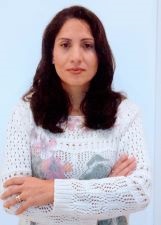 Nome: Rosinei Arruda Soares Número:143 Idade: 39 Formação: Formada em Educação Física licenciatura, com pós Graduação em Educação Física, Educação, Inglês, cursando Pedagogia. Experiência: 5 anos na educaçãoFrase da Campanha: Faça seu melhor  nas condições que você tem, pra que quando tiver condições melhor, fazer melhor ainda.(Mario Cortela)